                                          МАРШРУТНЫЙ ЛИСТ  .ТЕМА:  ?ЭТАП 1 «Расшифруй»Печора-река равнинная                                                                                             РБайкал имеет глубину 1000 метров                                                                         ОСанкт- Петербург расположен на Неве.                                                                 УЛось-обитатель арктических пустынь.                                                                    ИСамое большое озеро-море- Каспийское.                                                               ССамое глубокое пресноводное озеро мира- Байкал.                                              СЗону арктических пустынь сменяет тайга.                                                             ТВыражение «Почва-зеркало ландшафта» принадлежит В.В. Докучаеву           ККарликовая берёза растёт в широколиственных лесах                                        ЛЛишайники, мхи преобладают в тундре                                                                АБурый медведь-обитатель лесной зоны России                                                    ЯИтак,  второе название  равнины---------------------------------------.ЭТАП 2 «Языком цифр»Задание по учебнику:1.Протяжённость равнины с севера на юг----------------------------------------------------.2.Протяжённость равнины с запада на восток  ---------------------------------------------.3.По величине Восточно-Европейская равнина занимает-------------------место после-------------------------- низменности.4.Найти  в атласе Восточно-Европейскую равнину, рассказать о её протяжённости, показать границы.ЭТАП 3»УГОЛОК РОССИИ»Определите, о какой территории, находящейся на Восточно-Европейской равнине идёт речь?-Широко и привольно раскинулась она на северо-востоке европейской части страны.-Несколько западноевропейских стран могут разместиться на её территории.-Большая часть занята обширной слабовсхолмленной низменностью.-На востоке протянулись самые длинные горы России с высочайшей вершиной-горой НароднойВывод: Напишите название территории---------------------ЭТАП 4 «СЛУЧАЙНОСТЬ» Работа в контурных картах по парам.  Приглашаю детей. Они вытягивают карточки с заданиями и зачитывают своей группе.ЭТАП 5 « ИСТОРИЯ ОТЕЧЕСТВА»Задание: По описанию определить название и подписать в контурной карте.ЭТАП 6 «САМОПОГРУЖЕНИЕ»Стр 145-148 прочитать « Особенности природы»Закончить таблицу:1 группа:Задание 2 (Усложнённое)Задание 3 (Усложнённое)Запишите вывод: Под воздействием каких сил формировался рельеф Русской равнины?Сделайте вывод о рельефе Русской равнины.ЭТАП 7 «ГАРДАРИКА»1.Обозначить на контурной карте следующие города: ВЕЛИКИЙ НОВГОРОД, ПСКОВ, КАЗАНЬ, ЯРОСЛАВЛЬ, НИЖНИЙ НОВГОРОД, МОСКВА, СЫКТЫВКАР, АРХАНГЕЛЬСК.2.Подчеркнуть одной чертой столицу России, двумя - столицу Республики Коми.ЭТАП 8 « ПЕРЕВЁРТЫШ»Разобрав домашнее задание ,запишите его в дневник.Фаргарап 27, стр. 150-155 ьтатичорп, ьтему ьтатобар оп етрак.Аруталкнемон.ЭТАП 9 «ОБОБЩЕНИЕ»2 минутыПодводим итог урока, выставляю оценки самым активным ученикам.МОНИТОРИНГ УРОКА 2 минутыВыберите цвет, соответствующий вашему настроению и поставьте галочку:КРАСНЫЙ ЦВЕТ -  Я удовлетворён (а) уроком. Урок был полезен   для меня. Я много, с пользой       и хорошо работал (а) на уроке. Я понимал (а) всё, о чём говорилось и делалось на уроке.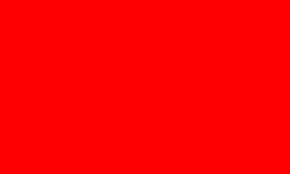 Жёлтый цвет-Урок был интересен и я принимал (а)  в нём активное участие. Урок был в определённой степени полезен для меня. Я сумел (а)выполнить все задания. Мне было на уроке достаточно комфортно.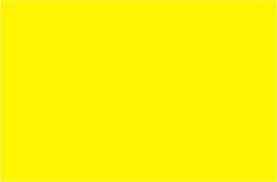 Зелёный цвет – Пользы от урока я получил (а) мало. Я не очень понимал (а) о чём идёт речь. Мне это не очень нужно. Домашнее задание я не понял (а). К ответу на уроке я был(а)  не готов(а).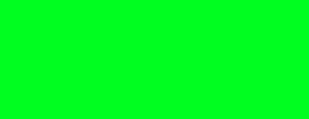 Спасибо за Урок !.Тектоническая структураТип рельефа                 ?Восточно-европейская равнина Балтийский щит    ?Тип рельефаФорма рельефаПричиныОкско-Донская равнина          ?Таяние ледникаВалдайская возвышенность          ??            ?Подпружное озеро Отступание ледникаТип рельефаФорма рельефаПричины           ?Овражно-балочно-эрозионный        ?Северные УвалыЛедник       ?Смоленско-московская возвышенность  ?Отложения принесённого материала